Jak natáčel Petr Jákl podvodní záběry?V dalším z videí o natáčení historického filmu Jan Žižka odhaluje režisér a producent Petr Jákl, jak vznikaly záběry se scénami ve vodě. „Podvodní natáčení bylo neuvěřitelně komplikované, pro mě to byla úplně první zkušenost. Museli jsme spoustu věcí vyzkoušet, než jsme pod vodu poslali herce,“ vysvětlil Jákl s tím, že natáčení probíhalo jak v exteriéru, tak v krytém bazénu.Scény, ve kterých se bojovníci potýkají s vodním živlem, se točily v lomu Velká Amerika kousek za Prahou, ale i v bazénu, kde filmaři uměle vytvořili jeskyni. „Každý herec musel mít k sobě jednoho potápěče, takže když bylo ve vodě pět herců, muselo tam být zároveň pět potápěčů,“ svěřil se režisér s tím, že tyto podvodní záběry celé natáčení zpomalovaly. „Natáčení pod vodou trvalo možná třikrát déle, než běžné natáčení, takže to všechno zpomalovalo a prodlužovalo,“ dodal o natáčení bojových scén. Samotné scény byly náročné i pro herce. „Natáčení ve vodě má také své limity. Herci na sobě měli kostýmy, takže když byla voda moc teplá, začalo jim být špatně a museli z vody vylézt. Když byla voda naopak moc studená a zkalená, dlouho tam nevydrželi. Někteří na sobě měli brnění, takže nedokázali udělat věci, které jsem po nich chtěl,“ popsal úskalí filmařské práce mimo běžné interiéry a exteriéry Jákl.Všechna tato úskalí nicméně měla nakonec svůj smysl. „Potýkali jsme se s obrovským množstvím problémů, nic komplikovanějšího jsem asi ještě nezažil, ale nakonec to stálo za to,“ dodal. Scénu v jeskyni si diváci budou moct vychutnat v kinech už od 8. září 2022.Snímek o neznámém žoldákovi, ze kterého se zrodit nejslavnější husitský vojevůdce, tak bude do kin uveden jak v originálu s titulky, tak v českém dabingu. Na tom se kromě herců na plátně podíleli například i Petr Lněnička, Nina Horáková, Martin Stránský, Michal Dlouhý, Václav Rašilov, Jaromír Meduna, Jan Šťastný, Ondřej Kavan, Jitka Čvančarová, Tomáš Juřička, Petr Neskusil, Vasil Fridrich, Ernesto Čekan, Pavel Nečas, David Matásek, Filip Antonio, Josef Pejchal a další. Logline:  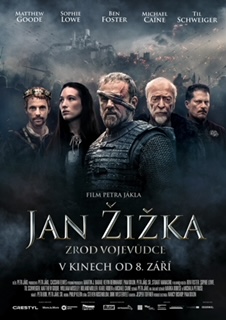 Byl nájemným žoldnéřem. Stal se legendárním válečníkem, kterého nikdo nedokázal porazit. Film Jan Žižka vypráví o zrodu nejslavnějšího vojevůdce českých zemí.Synopse:Film Jan Žižka vypráví o zrodu nejslavnějšího vojevůdce českých zemí…Na konci 14. století jsou Země Koruny české zmítány tyranií a násilím. Jan Žižka a skupina jeho žoldnéřů jsou najati na ochranu králova zástupce. Jan prokáže skvělé strategické                a bojové schopnosti. Následně je pověřen službou pro samotného krále, Václava IV.Zemi ale ve skutečnosti ovládá Jindřich z Rožmberka, nejbohatší velmož království. Jan dostává další delikátní úkol: unést Rožmberkovu snoubenku Kateřinu. Tím se nevyhnutelně zaplétá do vysoké politiky. Od té chvíle nemá na vybranou. Musí bojovat.Janovy žoldácké hodnoty se otřásají v základech. Vášeň, vina, chtíč i pomsta se stávají hnací silou jeho boje za spravedlnost a rovnoprávnost obyčejného lidu.V této době se z nájemného žoldnéře stává legenda. Rodí se vojevůdce, který bude bojovat za vše, v co věří.Historický film Petra Jákla vypráví o počátcích husitského vojevůdce Jana Žižky na pozadí bouřlivých událostí roku 1402. V hlavních rolích se představí Ben Foster, Michael Caine, Til Schweiger, Sophie Lowe, Karel Roden, Jan Budař a další.Premiéra:		   8. 9. 2022                                                                                     Originální název:            jan žižka                                                                                                                 Anglický název: 	   MedievalProdukce:	Česká republika, 2022Formát: 	2.39 : 1 Cinemascope, Dolby Digital 5.1, 7.1, AtmosJazyková úprava:              Originální znění s českými titulky, dabing                                                              Žánr: 	   Životopisný / Historický / Drama / Akční                                                             Stopáž: 	  125 minut                                                                                   Přístupnost:  	  Nevhodný do 12 let – dabing, nepřístupný do 15 let – české titulky, dabing                      Režie: 	   Petr Jákl                                                                                     Producent: 	   Petr Jákl, Cassian Elwes – J.B.J. Film, Double Tree Entertainment                          Studio: 	   R. U. Robot Studios                                                                           Výkonný producent:	   Martin J. Barab, Petr Jákl st., Kevin Bernhardt                                                                      Námět:	   Petr Bok, Petr Jákl st                                                                                            scénář:	   Petr Jákl                                                                                               Spolupráce: 	    na základě scénáře Marka Dobeše a Michala Petruše                             Dramaturgie:	   Ivo Trojakov                                                                                           Historik:	   Prof. PhDr. Jaroslav Čechura, DrSc.                                                                              Střih: 	  Steven Rosenblum, Dirk Westervelt                                                                             Kamera:	  Jesper Tøffner                                                                                                      Hudba: 	   Philip Klein                                                                                       Architekt:	   Petr Grig	                                                                                                                      Make Up:	   Ivo Strangmüller                                                                                                 Kosýmy:	   Kateřina MírováHrají:                                    Ben Foster, Michael Caine, Matthew Goode Til Schweiger, Roland Møller, 			   Vinzenz Kiefer, Werner Daehn, William Moseley Sophie Lowe, Karel Roden, 			   Ondřej Vetchý, Marek Vašut, Jan Budař, Ben Cristovao a dalšíMateriály ke stažení:      https://mega.nz/folder/typF0Y6B#fHAXwk_x2mafXORzaO5iZQ	